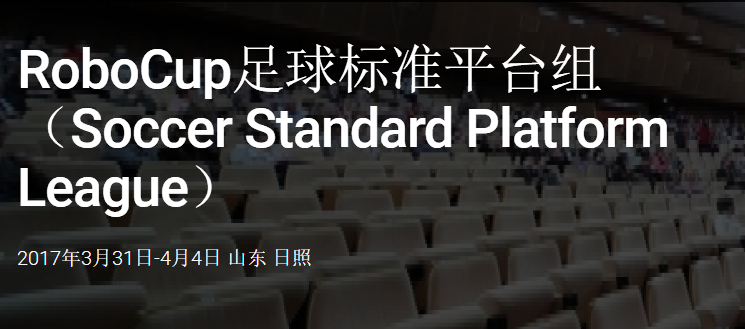 RoboCup足球标准平台组In this league all teams use identical (i.e. standard) robots. Therefore the teams concentrate on software development only, while still using state-of-the-art robots. Omnidirectional vision is not allowed, forcing decision-making to trade vision resources for self-localization and ball localization. 
The league replaced the highly successful Four-Legged League, based on Sony’s AIBO dog robots, and is now based on Aldebaran’s Nao humanoids.Soccer Standard Platform LeagueRoboCup 标准平台组比赛是RoboCup 传统比赛项目，最初名为RoboCuo 四足组（1998‐2004），采用AIBO 四足机器人作为统一的参赛机器人平台。2004 年该比赛更名为标准平台组比赛。2007 年改为采用Nao 双足机器人作为统一参赛机器人平台。该项比赛已成为历 届RoboCup 比赛中最受关注的赛事之一，2016 年共有24 支队伍获得参赛资格，参加了在德国莱比锡举行的国际比赛，德国不来梅大学的B‐Human 队获得世界冠军。2016 年国内比赛共有6 支队伍参加比赛，同济大学队获得冠军。目前该项比赛双方各采用不超过5 台Nao 双足机器人作为比赛队员、1 台Nao 双足机器人作为教练，比赛用球为黑白色足球。比赛上下半场各10 分钟，中场休息10 分钟。在比赛过程中，机器人自主决策、自主运动，是RoboCup 各项赛事中技术含量最高、观赏度最强的比赛之一。